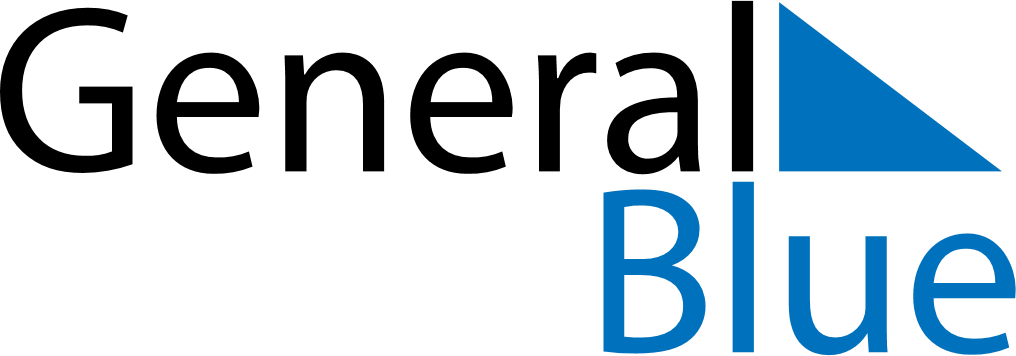 December 2028December 2028December 2028December 2028Antigua and BarbudaAntigua and BarbudaAntigua and BarbudaMondayTuesdayWednesdayThursdayFridaySaturdaySaturdaySunday1223456789910V.C Bird DayV.C Bird Day111213141516161718192021222323242526272829303031Christmas DayBoxing Day